Escuela Secundaria General“Manuel José Othón”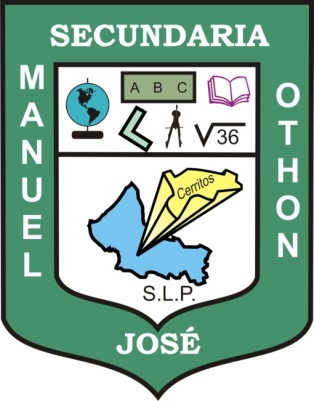 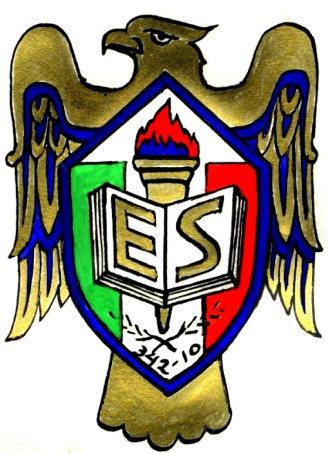 PORTFOLIO OF EVIDENCETeacher's name: 	JUAN MANUEL GUERRERO MARTÍNEZStudent's name: 		Grade: 			SECONDGroup: 			Cerritos, S.L.P. JUNE 12TH, 2013